Ceintures de poÉsie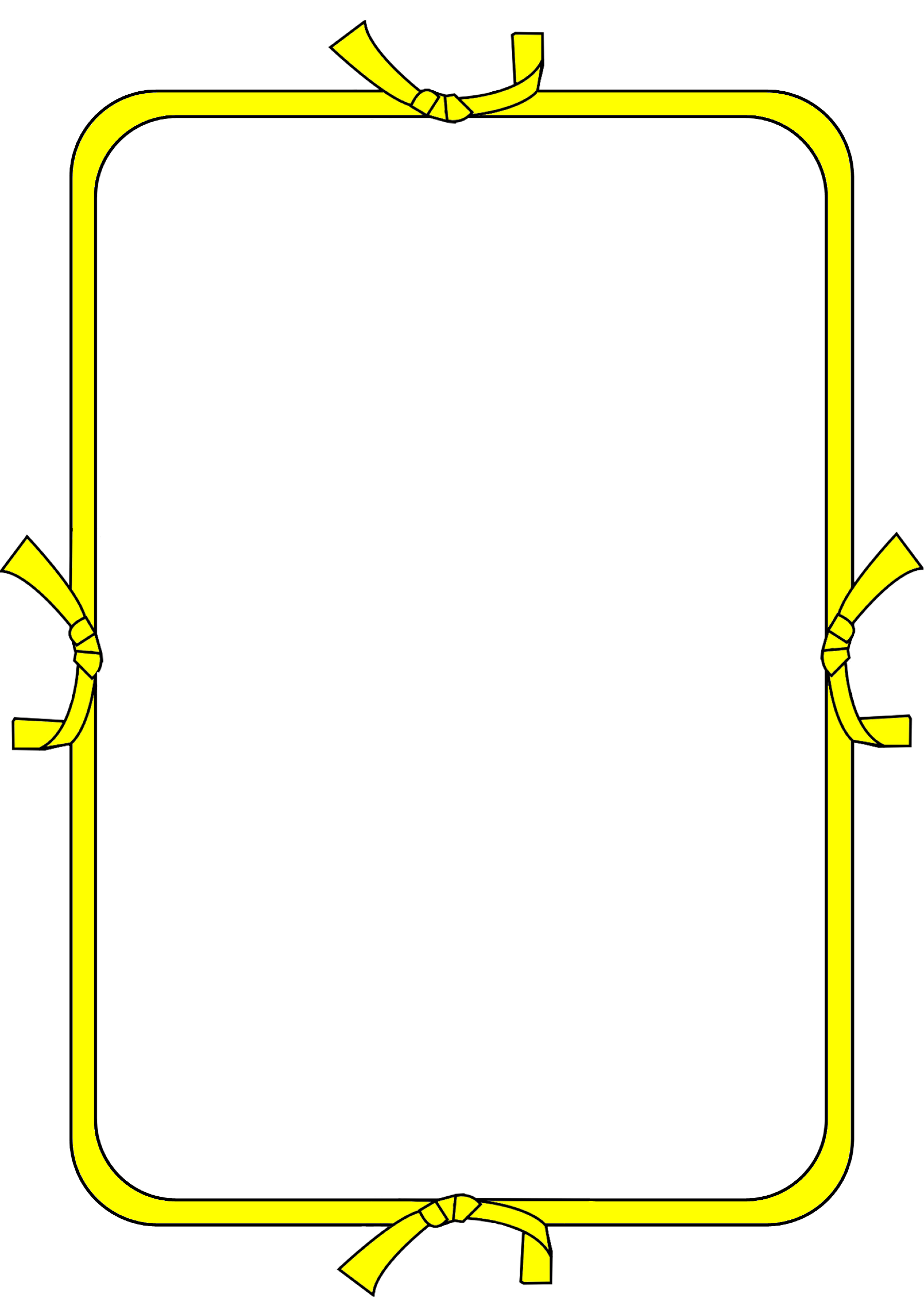 Consignes		 Je consulte mon livret.		 Je prends la fiche 							d’évaluation qui correspond 		à ma ceinture.			 Je prends un recueil du 		bon niveau (1, 2, 3 ou 4).		 Je copie le poème de 		mon choix dans mon 						cahier de poésie.		 J’illustre le poème.		 Je note les devoirs (j’ai 7		jours pour apprendre mon		poème).